DESCRIPTIF TYPE PLAFOND ECOPHON 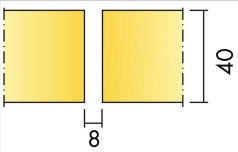 MASTER SQ	Le plafond sera constitué de panneaux type Master en bord SQ ép. 40 mm module de .....x....mm collés sous le support (dalle béton ou plaque de plâtre avec colle acoustique type Connect).Les panneaux seront installés avec un joint creux de 8 mm. Le bord SQ sera laissé apparent lorsque les dalles seront collées à distance des murs.Les panneaux seront en laine de verre de haute densité 3e génération qui combine l’utilisation de plus de 70% de verre recyclé et d’un liant végétal, et réduit les émissions polluantes. La surface exposée sera traitée avec un revêtement  lisse et homogène  Akutex™ FT : une peinture nano poreuse à l’eau, et la face cachée du panneau sera revêtue d'un voile de verre. Les bords verticaux à angles vifs seront peints.Absorption acoustique: Le plafond sera de classe d’absorption acoustique A, aura un coefficient αw de 1.00 et un coefficient d’absorption Alpha Sabine (hauteur hors tout de plénum (hht) = 43 mm) de :(Résultats selon la norme EN ISO 354. Classification selon la norme EN ISO 11654.)Accessibilité: Les dalles ne seront pas démontables. La hauteur minimum de démontabilité sera selon les schémas de montage.  Entretien: Pourra être épousseté ou dépoussiéré à l'aspirateur quotidiennement, et/ou nettoyé au chiffon humide une fois par semaineRendement lumineux: Blanc, l'échantillon NCS le plus proche sera le S 0500-N, 85% de réflexion lumineuse (dont plus de 99% de réflexion diffuse). Coefficient de rétro-réflexion de 63 mcd/(m²lx). Brillance< 1.Résistance à l’humidité : Le panneau restera 100% stable dans un milieu contenant jusqu’à 95% d’humidité relative à 30°C sans flèche, ni déformation, ni dégradation (ISO 4611).Environnement intérieur: Le panneau bénéficiera du niveau d’émission de  substances volatiles dans l’air intérieur (Arrêté du 19 avril 2011) de  classe A+, obtiendra la classe M1 du label finlandais pour l'Ambiance Climatique Intérieure. Il sera recommandé par l'Association Suédoise pour la lutte contre l'Asthme et les Allergies.  Influence sur l'environnement: La laine de verre utilisée sera de haute densité 3e génération qui combine l’utilisation de plus de 70% de verre recyclé et d’un liant végétal, et réduit les émissions polluantes. Le plafond sera totalement recyclable. Le produit bénéficiera d’une fiche de donnée environnementale et sanitaire (FDE&S).Changement climatique : Kg équivalent C02 par unité fonctionnelle = 5,79 (EPD vérifiée)Sécurité incendie: La laine de verre qui composera les panneaux, sera testée et classée non combustible selon la norme EN ISO 1182. Mise en œuvre: La pose des panneaux s’effectuera directement sur le support (panneaux alvéolaires, plafond existant en plâtre ou plaques de fixation sur béton) selon le schéma de montage M106 avec la platine de fixation directe type Connect F 0152 installée tous les  et la languette type Connect F 0150. Les surfaces fournies devront avoir une résistance suffisante de charge imposée par les dalles. En cas de doute, faire un test de collage. La surface devra toujours être propre, sèche et lisse. Un résultat acceptable pourra être réalisé sur des surfaces légèrement inégalesDimensions Module : Master SQ (mm) : 600x600 // 1200x600Dimensions Réelles : Master SQ (mm) : 592x592 // 1192x592125 Hz250 Hz500 Hz1000 Hz2000 Hz4000 HzBord SQ0.250.800,950,951,001,00